ГАННІВСЬКИЙ ЛІЦЕЙПЕТРІВСЬКОЇ СЕЛИЩНОЇ РАДИ ОЛЕКСАНДРІЙСЬКОГО РАЙОНУКІРОВОГРАДСЬКОЇ ОБЛАСТІНАКАЗвід 17 грудня 2022 року                                                                                                    № 117с. ГаннівкаПро участь у  фестивалінародних ігор «Дивограй»Відповідно до наказу начальника відділу освіти Петрівської селищної ради №135 від 30 листопада 2022 року та плану роботи відділу освіти Петрівської селищної ради на 2022-2023 навчальний рік та з метою залучення учнівської молоді до вивчення, збереження і відтворення національної культурної спадщини, організації змістовного дозвілля учнівської молодіНАКАЗУЮЗаступнику директора з навчально-виховної роботи Ганнівського ліцею ОСАДЧЕНКО Н.М., заступнику завідувача з навчально-виховної роботи Володимирівської філії Ганнівського ліцею ПОГОРЄЛІЙ Т.М., заступнику завідувача з навчально-виховної роботи Іскрівської філії Ганнівського ліцею БОНДАРЄВІЙ Н.П. взяти участь 18 грудня 2022 року у фестивалі народних ігор «Дивограй» відповідно до Умов проведення (додається).Контроль за виконанням даного наказу покласти на заступника директора з навчально-виховної роботи Ганнівського ліцею СОЛОМКУ Т.В., завідувача Володимирівської філії Ганнівського ліцею МІЩЕНКО М. І., на в.о. завідувача Іскрівської філії Ганнівського ліцею БАРАНЬКО Т.В. Директор                                                                                      Ольга КАНІВЕЦЬЗ наказом ознайомлені:                                                                         Н.ОсадченкоТ.СоломкаТ.БаранькоМ.МіщенкоТ.ПогорєлаН.БондарєваДодаток до наказу директоравід 17 грудня 2022 року № 117УМОВИфестивалю народних ігор «Дивограй»Мета і завдання фестивалюЗалучення учнівської молоді до вивчення, збереження і відтворення національноїкультурної спадщиниСприяння підвищенню ролі патріотичного виховання.Організація змістовного дозвілля учнівської молоді.Учасники фестивалюДо участі у конкурсі запрошуються здобувачі освіти закладів загальної середньоїосвіти.Місце проведенняГрупа комунального закладу «Петрівський центр дитячої та юнацької творчості» умережі «Фейсбук» httDs://www.facebook.com/groups/273871356637349. подія «Фестивальнародних ігор «Дивограй».Дата проведенняВідеоматеріали публікуються у групі комунального закладу «Петрівський центрдитячої та юнацької творчості» у мережі «Фейсбук»https://www.facebook.com/groups/273871356637349 (подія «Фестиваль народних ігор«Дивограй») 18 грудня 2022 року.Програма фестивалю1. Дослідницько-пошуковий проект «З історії народних ігор».Учасники проводять дослідницько-пошукову роботу з метою пошуку інформації проісторію виникнення, атрибутику, дійових осіб та правила проведення українських народнихігор.Результати досліджень оформлюють у вигляді відеопрезентації до 2-х хвилин.Обов’язково на початку відеопрезентації вказується назва закладу освіти, прізвищета ім’я автора (авторів).Оцінюється: повнота розкриття матеріалу та загальний емоційний вплив.2, Презентаційний простір «Розваги у темряві»Учасники презентують у вигляді відеоролику (до 2-х хвилин) ігри та розваги, у яківони грають під час відключення світла, за умови відсутності Інтернету та гаджетів.Обов’язково на початку відео вказується назва закладу освіти, прізвище та ім’яавтора (авторів).Оцінюється: новизна й оригінальність гри, можливість застосування іншими тазагальний емоційний впливНагородження учасників фестивалюУчасники Фестивалю нагороджуються дипломами відділу освіти Петрівськоїселищної ради.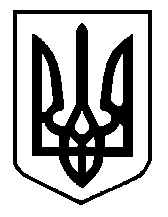 